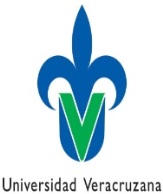                                  S                                                                                                                                SOLICITUD DE CARTA DE PRESENTACION                       USO EXCLUSIVO DEL DEPARTAMENTO  DE SERVICIO SOCIAL  FECHA DE SOLICITUD: (D___ M___  A___)       1°    2°    OBSERVACIONES:___________________________________________________________________________________________DIRIGIDO A:     NOMBRE COMPLETO SIN ABREVIATURAS, CON GRADO ACADEMICO (Lic, Ing, CP, etc).  INDICAR   CARGONOMBRE  COMPLETO DE LA UNIDAD RECEPTORA  (APLICA UNICAMENTE EN  EL ESTADO DE  VERACRUZ EN LA REGION).DIRECCION DE LA UNIDAD RECEPTORA, MUNICIPIO, LOCALIDAD ,C.P.SECTOR EDUCATIVO CLAVE:TELEFONO:TIPO DE EMPRESA:                                                         R.F.C.EL SERVICIO  LO REALIZARÁ  LOS DIAS:HORARIO DEL SS:UNIDAD RECEPTORA  ODEPENDENCIANOMBRE COMPLETO DEL ALUMNO (SIN ABREVIATURAS)MATRICULA:CARRERA:BLOQUE:                                                  1° Inscripción         2° inscripciónTELEFONO:DIRECCION (MUNICIPIO, LOCALIDAD)SERVICIO MEDICO VIGENTE (NUMERO DE SS).GRUPO SANGUINEO:ALERGIAS:CATEDRATICO  (A) DE   SERVICIO  SOCIAL:FIRMA  DE  Vo. Bo. DEL  ACADEMICOIXTACZOQUITLAN, VER  A :ALUMNO (A)  PRESTADOR  DE  SERVICIO  SOCIAL